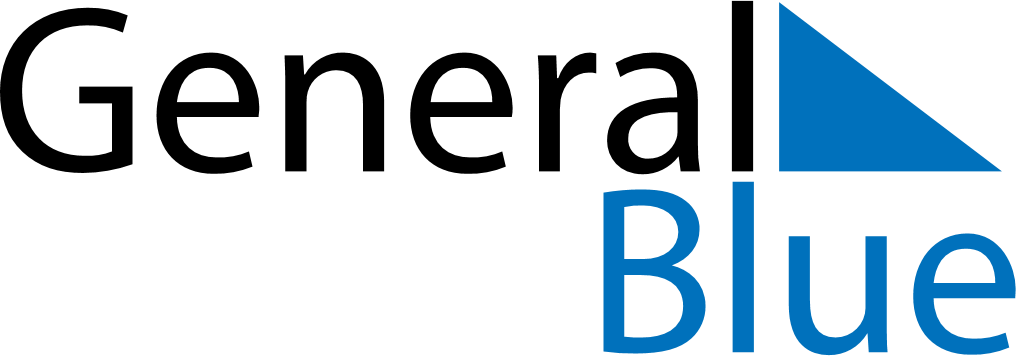 May 2024May 2024May 2024May 2024AustriaAustriaAustriaSundayMondayTuesdayWednesdayThursdayFridayFridaySaturday12334Staatsfeiertag56789101011Ascension Day1213141516171718Mother’s Day1920212223242425PentecostWhit Monday26272829303131Corpus Christi